Додаток  № 6.1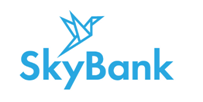 (нова редакція, діє з 01.08.2024 рокузгідно з рішенням Правління АТ «СКАЙБАНК» протокол № 68/1 від 15.07.2024 року)до Публічного договору про комплекснебанківське обслуговування юридичних осіб таінших клієнтів АТ «СКАЙ БАНК» Тарифні пакети на послуги з розрахунково-касового обслуговування суб’єктів господарювання в АТ «СКАЙ БАНК»5 комісія не стягується в разі: погашення заборгованості Клієнта згідно кредитних та інших договорів з Банком, купівлі/ продажу/ обміну валюти на МВРУ, сплати комісій за послуги Банку, перерахування коштів на власний депозитний рахунок;6 до 15-00 години за Київським часом напередодні дня одержання готівки. В разі недостатності на рахунку заброньованих коштів в день бронювання – застосовується тариф без бронювання.         7 комісії, розмір яких визначено в національній валюті, сплачуються в національній валюті. Комісії, розмір яких визначено в іноземній валюті, сплачуються в гривневому еквіваленті за курсом НБУ, що діє на момент проведення операції.8 Банк залишає за собою право стягувати спеціальну і додаткову комісію, коли виконання операції вимагає додаткового обсягу робіт, що виникли не з вини Банку. Комісії і витрати третіх банків стягуються окремо після одержання виписок від банків-кореспондентів. Податки, збори, мита, телекомунікаційні і поштові витрати, послуги кур’єрської пошти, непередбачені витрати, при наявності таких, стягуються додатково. Всі комісії Банка за операціями в іноземній валюті нараховуються/сплачуються в національній валюті за офіційним курсом НБУ на день нарахування/сплати. При необхідності перерахування комісій і витрат з доларів США в інші валюти застосовується офіційний курс НБУ даної валюти до долара США на день здійснення операції.9 комісія не застосовується в разі перегенерації паролів за ініціативою Банку;10 комісія нараховується Банком в останній робочій день поточного місяця. Термін сплати комісії – не пізніше 5-го числа наступного місяця. Комісія за неповний календарний місяць утримується в повному розмірі (в т.ч. в разі закриття рахунку). Комісія не стягується в разі відсутності руху коштів по рахунку;11 Банк відключає Клієнта від системи в разі відсутності руху коштів по рахунку протягом 60 календарних днів.* Комісія не застосовується в разі купівлі іноземної валюти за рахунок надходження коштів в національній валюті від власного представництва в Україні, які вже були конвертовані в національну валюту в межах Банку.Послуги тарифікуються в розмірах, визначених Тарифним пакетом, якщо відповідними договірними відносинами не встановлено інший розмір тарифу. Комісії не підлягають оподаткуванню ПДВ згідно ст. 196 р.V Податкового кодексу України.№ п/пПослуги 1Тарифний пакет «СТАРТ»Тарифний пакет «АКТИВ»Тарифний пакет «ПРЕМІУМ»Тарифний пакет «Універсальний»Тарифний пакет «Юридична особа-нерезидент»Тарифний пакет «Небанківська фінансова установа»1.ОПЕРАЦІЇ ПОВ’ЯЗАНІ З ВІДКРИТТЯМ ТА ОБСЛУГОВУВАННЯМ РАХУНКУ 1.1.Виконання платіжних операцій (вартість тарифного пакету)  200 грн. щомісячно 300 грн. щомісячно 800 грн. щомісячно 500 грн. щомісячно1000 грн. щомісячно 600 грн. щомісячно1.2.Відкриття поточних рахунків в національній та іноземних валютах200 грн.200 грн.200 грн.150 грн.150 грн.150 грн.1.3.Оформлення грошової чекової книжки 150 грн.150 грн.150 грн.100 грн.послуга не надається100 грн.1.4.Закриття рахунківвключено у вартість тарифного пакету (п.1.1.)включено у вартість тарифного пакету (п.1.1.)включено у вартість тарифного пакету (п.1.1.)включено у вартість тарифного пакету (п.1.1.)включено у вартість тарифного пакету (п.1.1.)включено у вартість тарифного пакету (п.1.1.)2.БЕЗГОТІВКОВІ ОПЕРАЦІЇ В НАЦІОНАЛЬНІЙ ВАЛЮТІ2.1.Виконання платіжних операцій з поточного рахунку Клієнта на рахунки в інших банках в операційний час за допомогою системи «Інтернет-Клієнт-Банк»: 2.1.в сумі до  5000,00 грн.5 грн.3 грн.включено у вартість тарифного пакету (п.1.1.)0,1% від суми платежу  (min 30 грн. за платіж) 3 грн.включено до п.22.1.в сумі від 5 000,01 до 100 000,00 грн.5 грн.3 грн.включено у вартість тарифного пакету (п.1.1.)0,1% від суми платежу  (min 30 грн. за платіж) 3 грн.включено до п.22.1.в сумі від 100 000,01 грн.15 грн.13 грн.12 грн.0,1% від суми платежу  (min 30 грн. за платіж) 12 грн.12 грн.2.2.Виконання платіжних операцій з поточного рахунку Клієнта на рахунки в інших банках в післяопераційний час 4 за допомогою системи «Інтернет-Клієнт-Банк»0,2% від суми платежу  (min 30 грн. max 500 грн. за платіж) 0,1% від суми платежу  (min 30 грн. max 500 грн. за платіж)0,1% від суми платежу  (min 30 грн. max 500 грн. за платіж) 0,1% від суми платежу  (min 50 грн. за платіж) 0,3% від суми платежу  (min 30 грн. max 500 грн. за платіж) 0,2% від суми платежу  (min 30 грн. max 1000 грн. за платіж) 2.3.Виконання платіжних операцій з поточного рахунку Клієнта на рахунки в межах Банку 5включено у вартість тарифного пакету (п.1.1.) включено у вартість тарифного пакету (п.1.1.) включено у вартість тарифного пакету (п.1.1.) включено у вартість тарифного пакету (п.1.1.) включено у вартість тарифного пакету (п.1.1.) включено у вартість тарифного пакету (п.1.1.)2.4.Виконання платіжних операцій з поточного рахунку Клієнта на рахунки в межах Банку та за межі Банку з використанням платіжної інструкції на паперовому носії50 грн. за платіж50 грн. за платіж50 грн. за платіж0,1% від суми платежу  (min 50 грн. за платіж) 50 грн. за платіж50 грн. за платіж2.5.ГОТІВКОВІ ОПЕРАЦІЇ В НАЦІОНАЛЬНІЙ ВАЛЮТІ2.5.1.Видача готівки за чековою книжкою/заявою на видачу готівки:2.5.1.за умови надання заявки напередодні 6 1,3%  від суми (min 50 грн.)1,2% від суми (min 50 грн.)1,1% від суми (min 50 грн.)1,2% від суми (min 50 грн.)послуга не надається0,4% від суми (min 50 грн.)2.5.1.без бронювання1,6% від суми (min 100 грн.)1,3%  від суми (min 100 грн.)1,3%  від суми (min 100 грн.)1,5% від суми (min 100 грн.)послуга не надається0,6% від суми (min 100 грн.)2.5.2.Приймання готівки на власний рахунок Клієнта (за кожну операцію)0,2% від суми (min  30 грн.) 0,2% від суми (min  30 грн.)0,2% від суми (min 30 грн..)0,1% від суми (min  30 грн.)послуга не надається50 грн. за одну операцію3.ОПЕРАЦІЇ В ІНОЗЕМНИХ ВАЛЮТАХ 73.1.Безготівкові платежі в іноземних валютах 83.1.1.в сумі до 5 000,00 доларів США/євро0,25% від суми (min  30 max 500 доларів США)0,2% від суми (min  30 max 250 доларів США) 0,15% від суми (min  30 max 200 доларів США)  0,25% від суми (min  30 max 500 доларів США)0,4% від суми (min  30 max 500 доларів США)20 доларів США за платіж3.1.2.в сумі від 5 000,01 до 100 000,00 доларів США/євро0,25% від суми (min  30 max 500 доларів США)0,2% від суми (min  30 max 250 доларів США) 0,15% від суми (min  30 max 200 доларів США)  0,25% від суми (min  30 max 500 доларів США)0,4% від суми (min  30 max 500 доларів США)30 доларів США за платіж3.1.3.в сумі 100 000,01 та більше доларів США/євро0,25% від суми (min  30 max 500 доларів США)0,2% від суми (min  30 max 250 доларів США) 0,15% від суми (min  30 max 200 доларів США)  0,25% від суми (min  30 max 500 доларів США)0,4% від суми (min  30 max 500 доларів США)0,25% від суми (max 500 доларів США)3.1.4.комісія банка кореспондента (додатково)600 грн.600 грн.600 грн.600 грн.600 грн.600 грн.3.2.Купівля іноземної валюти 0,25% (min 100 грн.)0,25% (min 100 грн.)0,2% (min 100 грн.)0,25% (min 100 грн.)0,25% (min  100 грн.) *0,25% (min 100 грн.)3.3.Продаж іноземної валюти за заявою Клієнта0,25% (min 100 грн.)0,25% (min  100 грн.)0,2% (min  100 грн.)0,25% (min 100 грн.)0,25% (min 100 грн.)0,25% (min 100 грн.)3.3.1.Обов’язковий продаж іноземної валюти0,2% (min 50 грн.)0,2% (min 50 грн.)0,07% (min 50 грн.)0,2% (min 50 грн.)Не встановлюється0,2% (min 50 грн.)3.4.Безготівковий обмін іноземної валюти0,25% (min 100 грн.)0,25% (min 100 грн.)0,2% (min 100 грн.)0,25% (min 100 грн.)послуга не надається0,2% (min 50 грн.)3.5.Видача готівкової іноземної валюти2% (min 50 грн.)1,5% (min 50 грн.)1% (min 50 грн.)2% (min 50 грн.)послуга не надається1% (min 50 грн.)3.6.Безготівкове зарахування коштів в іноземній валюті на поточний рахунок Клієнта:3.6.- в еквіваленті суми до 30 доларів США10 грн.10 грн.10 грн.10 грн.Не встановлюється10 грн.3.6.- в еквіваленті суми понад 30 доларів США280 грн.280 грн.280 грн.280 грн.Не встановлюється280 грн.4.Інтернет-Клієнт-Банк 114.1.установлення та підключення100 грн.100 грн.100 грн.100 грн.100 грн.100 грн.4.2.виконання операцій та надання виписоквключено у вартість тарифного пакету (п.1.1.)включено у вартість тарифного пакету (п.1.1.)включено у вартість тарифного пакету (п.1.1.)включено у вартість тарифного пакету (п.1.1.)включено у вартість тарифного пакету (п.1.1.)включено у вартість тарифного пакету (п.1.1.)4.3.перегенерація паролів за заявою клієнта 9120 грн.120 грн.120 грн.120 грн.120 грн.120 грн.4.4.Отримання виписок у вигляді текстових повідомлень 104.4.1.- на мобільний телефон100 грн. щомісячно100 грн. щомісячно100 грн. щомісячно100 грн. щомісячно100 грн. щомісячно100 грн. щомісячно4.4.2.- на e-mailвключено у вартість тарифного пакету (п.1.1.)включено у вартість тарифного пакету (п.1.1.)включено у вартість тарифного пакету (п.1.1.)включено у вартість тарифного пакету (п.1.1.)включено у вартість тарифного пакету (п.1.1.)включено у вартість тарифного пакету (п.1.1.)4.5.Повторне підключення (в разі відключення за заявою клієнта або при невиконанні клієнтом умов договору) 11100 грн.100 грн.100 грн.100 грн.100 грн.100 грн.